Julefrokost i VærestedetTraditionen tro vil der igen i år blive afholdt julefrokost i klubben. Det bliver i år tirsdag d. 19/12-22 og vi sætter os til bords kl. 17.30.Menuen står på det ”kolde klassiske julebord”Der følger en lille snaps med samt fri øl/vandVi spiller igen i år julebanko med mulighed for at vinde præmier  Det koster 100,- at deltage.Tilmelding senest d. 10/12-22Betaling: Kontant eller på mobilePay 397771Er der spørgsmål kan Jakob kontaktes på tlf. 2446 8237 eller Birgitte på tlf. 2182 8610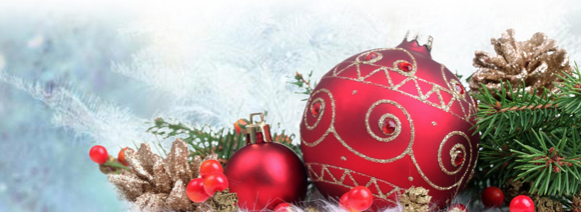 